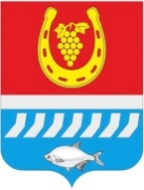 АДМИНИСТРАЦИЯ ЦИМЛЯНСКОГО РАЙОНАПОСТАНОВЛЕНИЕ__.12.2023	№_г. ЦимлянскО внесенииизменений в  постановлениеАдминистрации Цимлянского района от 19.04.2023    № 282 «Об образовании на территорииЦимлянского района избирательныхучастков»
На основании служебной записки управляющего делами Администрации Цимлянского района от 05.12.2023 № 102/6/144, Администрация Цимлянского районаПОСТАНОВЛЯЕТ:Внести в приложение к постановлению Администрации Цимлянского районаот19.04.2023 № 282 «Об образовании на территорииЦимлянского района избирательныхучастков» изменения, изложив строки 22 и 24 в следующей редакции:2.Опубликовать данное постановление в общественно-политической газете Цимлянского района «Придонье».3.	Контроль за выполнением постановления оставляю за собой.Исполняющий обязанности главыАдминистрации Цимлянского района		   Е.Н. НочевкинаПостановление вносит сектор делопроизводства,кадровой и контрольной работыАдминистрации район22. Избирательный участок № 2425: х. Синий Курган, ул. Донская, 13, ФАП х. Синий Курган (4-39-47). Границы: х. Синий Курган, х. Ломовцев24.Избирательный участок № 2427: х. Паршиков, ул. Цветочная, 2а, ФАП х. Паршиков (4-42-03). Границы: х. Паршиков